ROCHEDALE TIGERS JUNIOR RUGBY LEAGUE FOOTBALL CLUB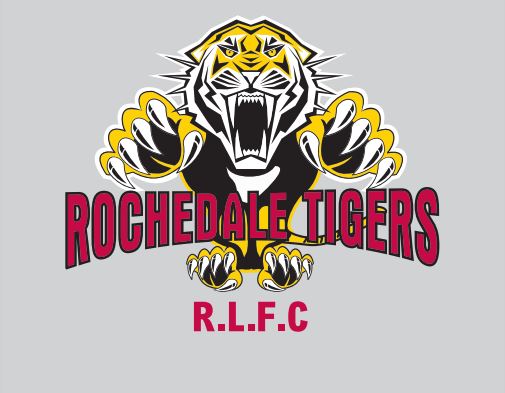 Table of ContentsCommittee ………………………………………………………………………………..……………… 3Coaches ……………………………………………………………………………..…………………….. 3Managers ……………………………………………………………………………………..………….. 3Season fees ………………………………………………………………………………..…………….. 4Club information ………………………………………………………………………………..…….. 5Committee:President: Frank BennettSecretary: Christine BennettVice President: Kent Macleod Assistant Secretary: Stephanie MacleodTreasurer: Cheryle PickeringRegistrar: Chloe BennettCoaching Co-ordinator: Trent & Hayden MehlertSocial Media Manager: Chantelle FreierFundraising Co-ordinator: Chantelle TaylorReferee Co-ordinator: Kris Seaton Coaches & Managers:U6		Coach: TBA				Manager: TBAU7		Coach: Chantelle Taylor		Manager: TBAU8		Coach:	TBA				Manager: TBAU9		Coach:	TBA		 		Manager: TBAU10		Coach:	TBA				Manager: TBAU11		Coach: Kris Freier			Manager: Chantelle FreierU12		Coach:	Frank Bennett			Manager: Chantelle Freier U13		Coach:	Lance Chilcott			Manager: Nicole Vanderloos & Kylie BoyleU15 Girls	Coach:	Muppz Taipaleti 		Manager: Cheryle PickeringU16		Coach: Muppz Taipaleti 		Manager: TBAWomens	Coach: Tyson Deen			Manager: Chantelle TaylorMens		Coach: Kasey Towney			Manager: TBASeason FeesRegistration fees for juniors include game day shorts, socks, jersey, training top, team photo, presentation day & trophyUnder 6 – 7: $170Fixture games commence the weekend of 19 April2 Gala days during seasonUnder 8 – 12: $250Fixture games commence the weekend of 19 April2 Gala days for U8 & U9Under 13 – 17: $280Fixture games commence the weekend of 19 AprilFinals start weekend of 16 AugustU19, open men & women: $300Fixture games commence the weekend of 19 AprilFinals start weekend of 9 August Masters: $200Fixture games commence the weekend of 3 MaySeason ends weekend of 19 JulySeason fees are a one-off payment, nil further costs during seasonPayment plans are accepted, please speak to Treasurer to arrange thisFees must be paid on training nights or sign on, no payments taken on game dayAdditional shorts and socks can be purchasedClub InformationWelcome to Rochedale Tigers Junior Rugby League Football Club. This booklet outlines all important information for the 2024 season. Committee members, coaches, managers, team staff, bar and canteen staff are ALL volunteers. All season fees are collected for affiliation fees with Queensland Rugby League. These funds also go towards season jerseys, trophies and team photos.The Club relies on the turnover of the bar and canteen, along with sponsors, to maintain the grounds and facilities, ensuring all bills are kept up to date and purchasing ongoing stock for the season. Rochedale Tigers is a licensed premises, strictly no BYO. The canteen requires volunteers, all teams are to nominate 2 people from their team each week to assist. Season fees can be paid via cash, eftpos or bank transferBank transfer; Please ensure your child’s first name, last name and age in the description. Bank Account details:ROCHEDALE TIGERS RUGBY LEAGUE CLUBBSB: 064170ACC. NO: 10065354AT NO TIME ARE PARENTS OR OFFICIALS ALLOWED TO ENTER THE FIELD OF PLAY. No smoking policy:Rochedale Tigers is supportive of the governments no smoking policy. Smoking is only permitted in designated area. There is NO smoking in clubhouse, changerooms, referee room, near or on balcony, on or around field.NO dogs are permitted on field or at club on training nights or game days.